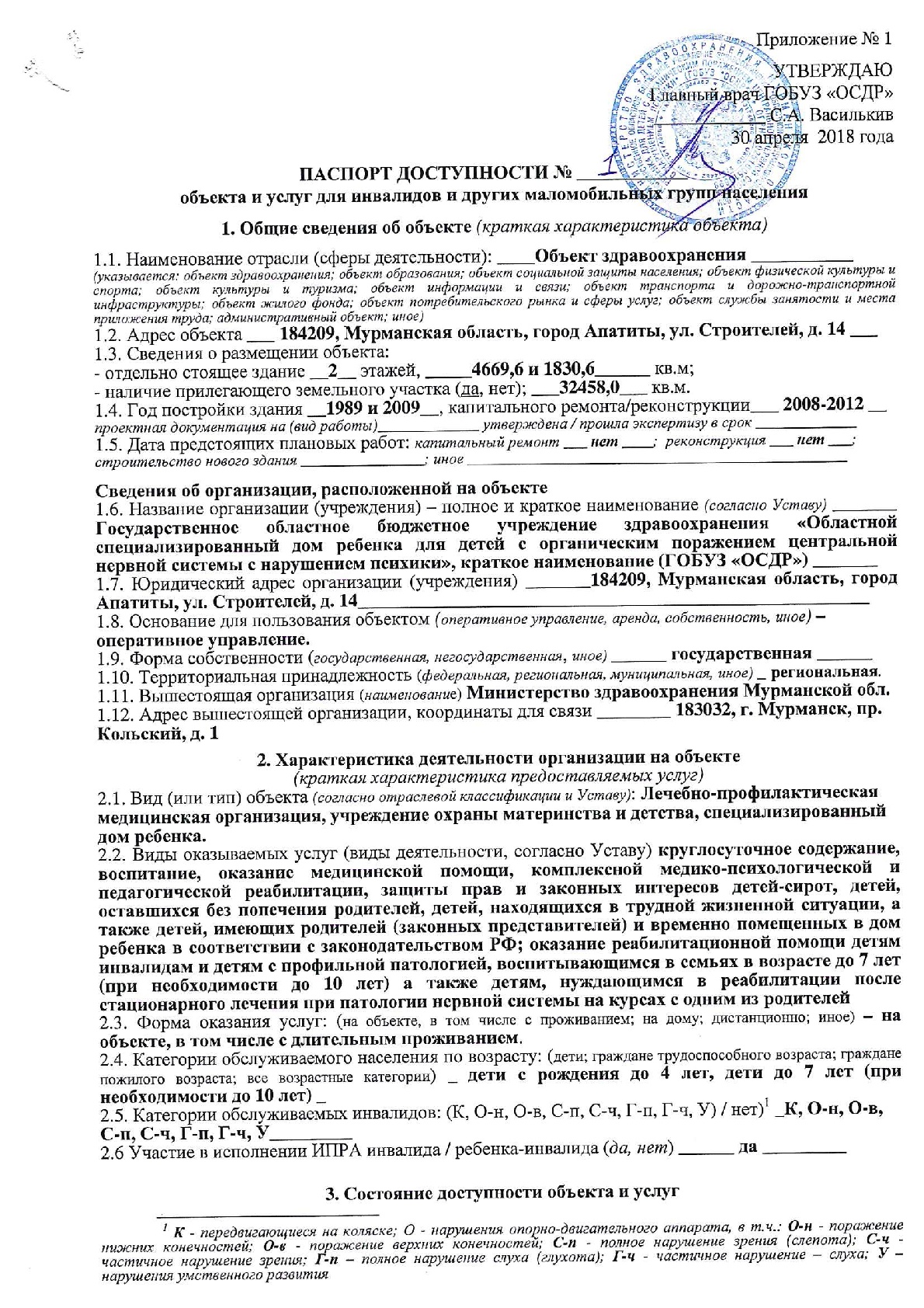 3.1. Путь следования к объекту пассажирским транспортом(описать маршрут движения с использованием пассажирского транспорта) От железнодорожной станции Апатиты автобусом № 8 до остановки «ул. Бредова»; личный автотранспорт или специализированный автотранспорт до вахты административно-хозяйственного корпуса; возможна доставка специализированным санитарным автотранспортомНаличие адаптированного пассажирского транспорта к объекту - нет Наличие специального транспортного обслуживания (социальное такси)  - нетНеобходимые организационные решения __не требуются______________________________3.2. Путь к объекту от ближайшей остановки пассажирского транспорта:3.2.1 Расстояние до объекта от остановки транспорта __700м3.2.2 Время движения (пешком) _____5-7 мин (для МГН)3.2.3 Наличие выделенного от проезжей части пешеходного пути (да, нет),3.2.4 Перекрестки: нерегулируемые; регулируемые, со звуковой сигнализацией, таймером; нет3.2.5 Информация на пути следования к объекту: акустическая, тактильная, визуальная (указан телефон вахты, социальных педагогов), установлено переговорное устройство с кнопкой для вызова персонала; нет3.2.6 Перепады высоты на пути: есть, нет (описать______________________________________)Их обустройство для инвалидов на коляске: да, нет (_______________________________)3.2.7 Обеспечена индивидуальная мобильность инвалидам (К, О-н, О-в, С-п, С-ч, Г-п, Г-ч, У) / нет3.2.8 Необходимо сопровождение на пути движения инвалидам (К, О-н, О-в, С-п, С-ч, Г-п, Г-ч, У) / даНеобходимые организационные решения ____Организовать размещение тактильной информации на пути движения от остановки – обращение к администрации г. Апатиты____3.3. Организация доступности объекта и услуг для инвалидов – форма обслуживания* - вариант «А» - универсальный проект - доступность для инвалидов любого места в здании, а именно – общих путей движения и мест обслуживания – не менее 5% общего числа таких мест, предназначенных для обслуживания (но не менее одного)** - вариант «Б» - разумное приспособление - при невозможности доступного оборудования всего здания выделение в уровне входа специальных помещений, зон или блоков, приспособленных для обслуживания инвалидов, с обеспечением всех видов услуг, имеющихся в данном здании*** - заполняется только в случае, если способ единый для всех категорийПримечание: если для какой-то категории МГН организовано несколько форм обслуживания, то все они отмечаются в соответствующих графах знаком плюс (+)3.4. Доступность структурно-функциональных зон объекта на 30апреля 2018 г.** - указывается дата обследования, соответствующая приложению 1к Паспорту доступности «Результаты обследования на предмет доступности объекта и услуг для инвалидов и других МГН»; при повторном обследовании делается Вкладыш к Паспорту доступности и указывается дата повторной оценки по настоящему пункту** - если зона отсутствует или не закреплена за организацией, расположенной на объекте, в соответствующей строке делается отметка (запись) об этом*** - указывается по каждой зоне доступность ее для каждой из 8 категорий инвалидов и других МГН:- ДП- доступно полностью (барьеры отсутствуют, требования нормативно-технических документов выполнены);- ДУ-им - доступно условно с обеспечением индивидуальной мобильности техническими решениями (отклонения от нормативно-технических документов согласованы с представителем общественного объединения инвалидов);- ДУ-пп -  доступно условно с помощью персонала (согласовано с общественным объединением инвалидов);- ВНД – временно недоступно (имеются существенные барьеры, на момент обследования не устранены)3.5. Состояние доступности объекта и услуг (итоговое заключение) на 30апреля 2018 г.** - аналогично пункту 3.4 (см.)** - заполняется только в случае, если по всем категориям единая оценка*** -в этой строке указывается решение о состоянии доступности объекта и предоставляемых услуг для соответствующих категорий инвалидов: ДП - доступно полностью;  ДЧ – доступно частично;  ДУ-им - доступно условно с обеспечением индивидуальной мобильности; ДУ-пп - доступно условно с помощью персонала на объекте; ДУ-дом – доступно условно с предоставлением услуг на дому(ином месте пребывания инвалида); ДУ-дистант – доступно условно с предоставлением услуг дистанционно;  ВНД – временно недоступноПримечание:Информация о состоянии доступности объекта и услуг на момент обследования отражается на сайте организациии на карте доступности «Жить вместе»3.6. Объект является приоритетным (да, нет) ___даУказать, когда включен в реестр приоритетных объектов (2016 год)3.7. Дата размещения (актуализации) информации на сайте и карте доступности 05.12.20184. Управленческое решение (по обеспечению доступности объектов и услуг)4.1. Работы по обеспечению доступности объекта и предоставляемых услуг**- подробно мероприятия представлены в «дорожной карте объекта» от 30 апреля 2018года.4.2. Для принятия решения о выполнении работ на объекте требуется / не требуется:- согласование работ с надзорными органами (в сфере проектирования и строительства, архитектуры, охраны памятников, другое) __не требуется_____________________________________________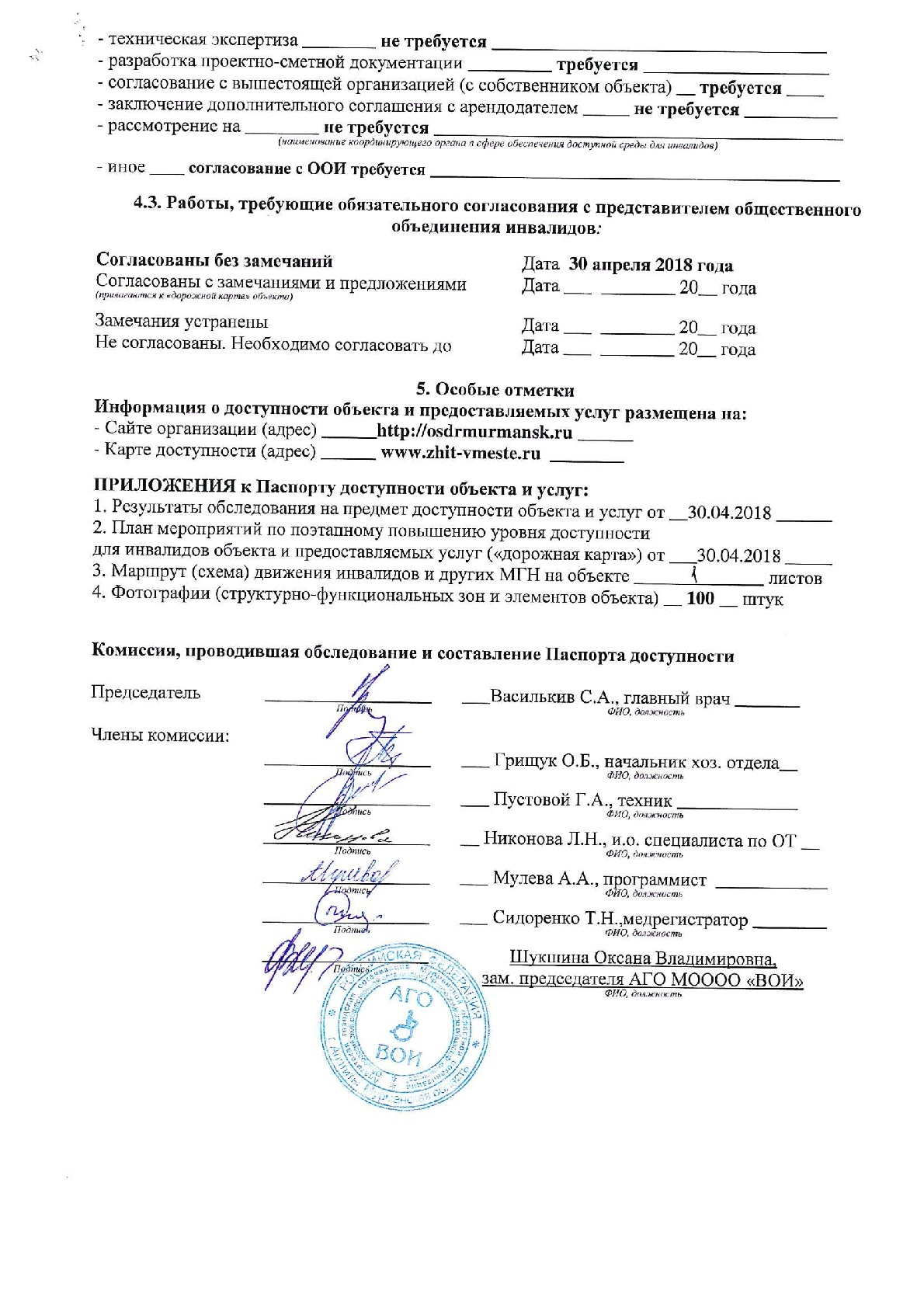 Приложение 1к Паспорту доступности объекта и услуг  № ______ Дата обследования 30апреля 2018 годаРезультаты обследования на предмет доступности объекта и услуг для инвалидов и других маломобильных групп населенияГосударственное областное бюджетное учреждение здравоохранения «Областной специализированный дом ребенка для детей с органическим поражением центральной нервной системы с нарушением психики», краткое наименование (ГОБУЗ «ОСДР»)Наименование объекта и организации_____________________184209, Мурманская область, город Апатиты, ул. Строителей, дом 14______________________Адрес* - заполняется с учетом приложения 5 к МетодикеПояснительная записка по результатам обследования 30.04.2018:В здании Государственного областного бюджетного учреждения здравоохранения «Областной специализированный дом ребенка для детей с органическим поражением центральной нервной системы с нарушением психики» (далее – ГОБУЗ «ОСДР») оказывается услуга – круглосуточное содержание, воспитание, оказание медицинской помощи,комплексной медико-психологической и педагогической реабилитации, защита прав и законных интересов детей сирот, детей, оставшихся без попечения родителей, детей, находящихся в трудной жизненной ситуации, а также детей, имеющих родителей (законных представителей) и временно помещенных в дом ребенка в соответствии с законодательством РФ с рождения до 4-летнего возраста. В учреждении имеются: карантинно-приемное отделение, 4 группы для детей с круглосуточным пребыванием, а также 3 группы дневного пребывания (с 07.00 до 19.00), куда дети доставляются, а затем забираются родителями (законными представителями) – расположен на 1-м этаже.На 1-м этаже здания расположен кабинет для социальных педагогов и комната  для организации свидания  детей с родителями. В лечебно-оздоровительном корпусе (далее – ЛОК) Учреждения оказывается реабилитационная помощь детям-инвалидам и детям с профильной патологией, воспитывающимся в семьях в возрасте до 7 лет (при необходимости до 10 лет), а также детям, нуждающимся в реабилитации после стационарного лечения при патологии нервной системы на курсах с одним из родителей. На 1-м этаже ЛОК расположено 10 комфортабельных палат с санитарными комнатами. Курс реабилитации, в основном, составляет 19 дней. В отделении ЛОК располагаются: пост медицинской сестры, гостиная, оборудована кухня для приема пищи.В ЛОКе оказывается комплексная реабилитационная помощь, а именно: бальнеотерапия (бассейн и сауна расположены на 1-м этаже), 2 зала водолечения, кабинет БАК; на 2-м этаже: зал лечебной физкультуры, зал механотерапии, массажный зал, кабинет Монтессори-терапии, кабинет дефектолога, кабинет психолога, два кабинета БОС (лого-терапевтический и опорно-двигательный), музыкальный зал и физиотерапевтическое отделение, состоящее из кабинетов электро-светолечения, теплолечения и ингалятория. Дети на курсе реабилитации находятся в сопровождении одного из родителей.Практика показывает, что взрослые люди, с ограниченными возможностями здоровья, могут обращаться в Учреждение с целью организации свиданий с воспитанниками, находящимися в ГОБУЗ «ОСДР» круглосуточно, а также родители детей групп дневного пребывания. Ответственными за организацию этих услуг являются социальные педагоги, которые работают в две смены с 09.00 до 19.00, являются ответственными лицами за сопровождение людей из числа МГН от вахты до своего кабинета и оказание им ситуационной помощи.Тем не менее, для решения вопросов доступности инвалидом обязательно требуется установить информацию об ОСИ у входа на территорию, модернизировать покрытие пешеходных путей, обозначить на схемах наиболее оптимальные пути движения к зоне целевого назначения и санитарно-гигиеническому помещению, а также организовать систему оповещения в экстренных случаях и обозначить пути эвакуации.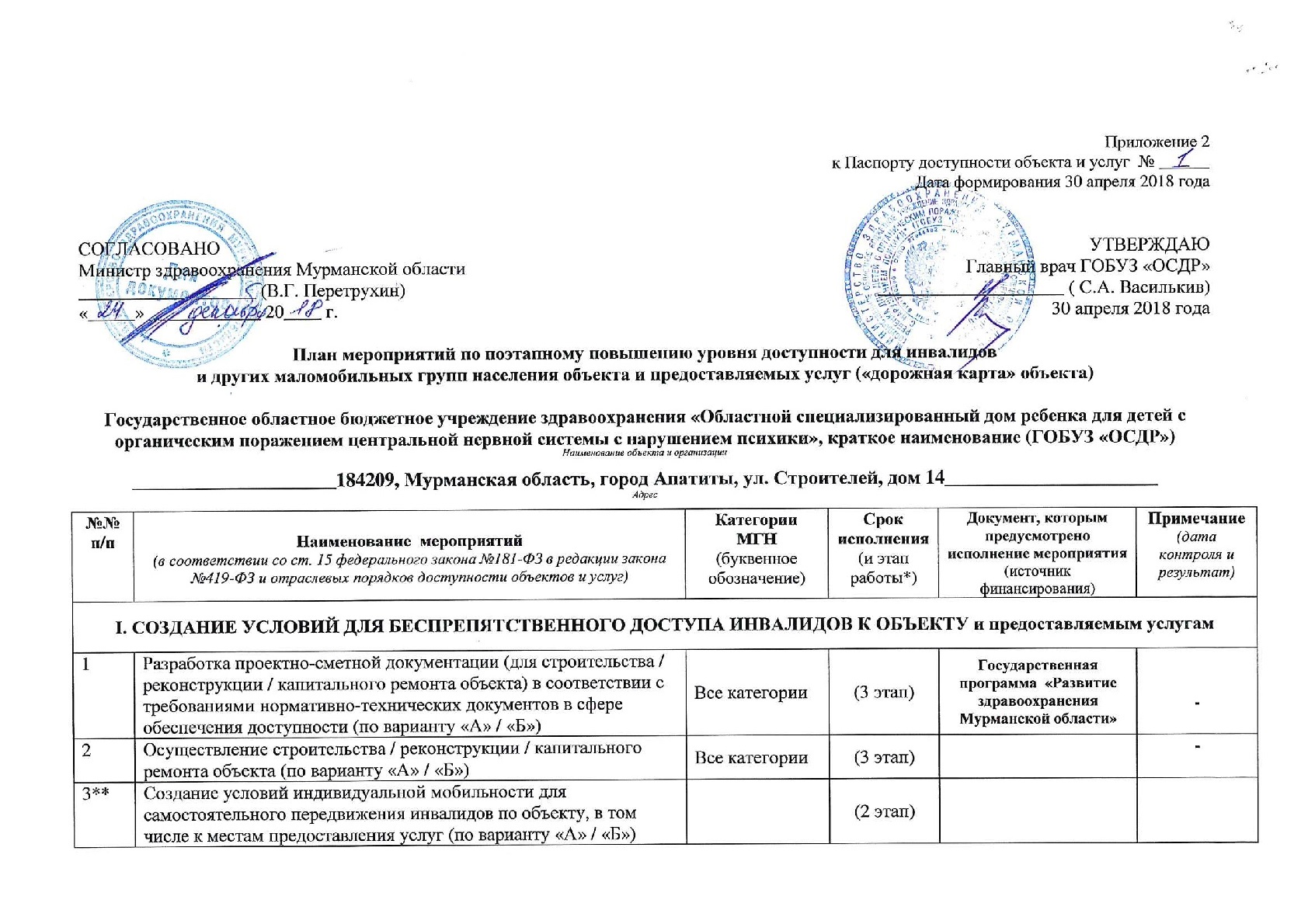 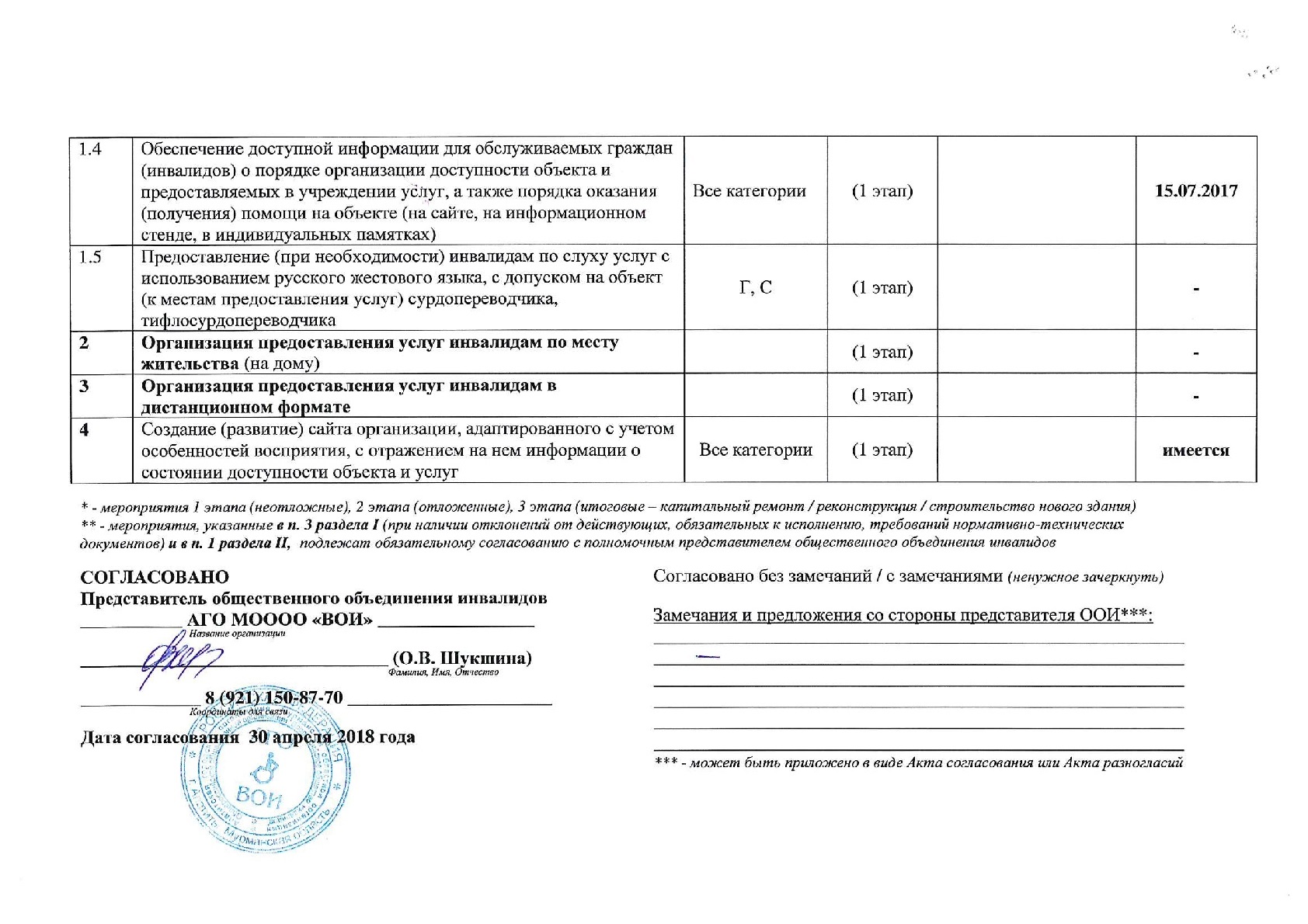 Приложение 3к Паспорту доступности объекта и услуг  № ______ Дата формирования 30 апреля 2018 годаСведения об объемах финансовых средств, необходимых и фактически израсходованных на реализацию мероприятий по обеспечению доступности объекта и услуг для всех категорий инвалидов и других МГН(до реконструкции/капитального ремонта здания)Государственное областное бюджетное учреждение здравоохранения «Областной специализированный дом ребенка для детей с органическим поражением центральной нервной системы с нарушением психики», краткое наименование (ГОБУЗ «ОСДР»)Наименование объекта и организации_____________________184209, Мурманская область, город Апатиты, ул. Строителей, дом 14______________________АдресКатегорияинвалидовФорма обслуживания - способ предоставления услуг инвалидам – (отметить выбранный способ знаком плюс+)Форма обслуживания - способ предоставления услуг инвалидам – (отметить выбранный способ знаком плюс+)Форма обслуживания - способ предоставления услуг инвалидам – (отметить выбранный способ знаком плюс+)Форма обслуживания - способ предоставления услуг инвалидам – (отметить выбранный способ знаком плюс+)Форма обслуживания - способ предоставления услуг инвалидам – (отметить выбранный способ знаком плюс+)КатегорияинвалидовНа объекте – по варианту:На объекте – по варианту:На домуДистанционноНе организованоКатегорияинвалидов «А»*«Б»**На домуДистанционноНе организованоК (передвигающиеся на креслах-колясках)+О-н (поражение нижних конечностей)+О-в (поражение верхних конечностей)+С-п (полное нарушение зрения – слепота)+С-ч (частичное нарушение зрения)+Г-п (полное нарушение слуха – глухота)+Г-ч (частичное нарушение слуха)+У (нарушения умственного развития)+Все категории инвалидов*** №№п \пОсновные структурно-функциональные зоны**Состояние доступности, в том числе для основных категорий инвалидов***Состояние доступности, в том числе для основных категорий инвалидов***Состояние доступности, в том числе для основных категорий инвалидов***Состояние доступности, в том числе для основных категорий инвалидов***Состояние доступности, в том числе для основных категорий инвалидов***Состояние доступности, в том числе для основных категорий инвалидов***Состояние доступности, в том числе для основных категорий инвалидов***Состояние доступности, в том числе для основных категорий инвалидов***№№п \пОсновные структурно-функциональные зоны**КО-нО-вС-пС-чГ-пГ-чУ1Территория, прилегающая к зданию (участок)ДУ-ппДУ-ппДУ-ппВНДДУ-ппДУ-ппДУ-ппДУ-пп2Вход (входы) в зданиеДУ-ппДУ-ппДУ-ппДУ-ппДУ-ппДУ-ппДУ-ппДУ-пп3Путь (пути) движения внутри здания (в т.ч. пути эвакуации)ДУ-ппДУ-ппДУ-ппДУ-ппДУ-ппДУ-ппДУ-ппДУ-пп4Зона целевого назначения (целевого посещения объекта)ДУ-ппДУ-ппДУ-ппДУ-ппДУ-ппДУ-ппДУ-ппДУ-пп5Санитарно-гигиенические помещенияВНДВНДВНДВНДВНДВНДВНДДУ-пп6Система информации и связи (на всех зонах)ДУ-ппДУ-ппДУ-ппВНДВНДВНДВНДДУ-пп7Пути движения к объекту (от остановки транспорта)ВНДВНДДПВНДВНДВНДВНДВНДКатегория инвалидовКО-нО-вС-пС-чГ-пГ-чУВсе категории**Состояние доступности на момент обследования***ДУ-ппДУ-ппДУ-ппДУ-ппДУ-ппДУ-ппДУ-ппДУ-ппОжидаемое состояние доступности объекта и услуг после выполнения работ:Ожидаемое состояние доступности объекта и услуг после выполнения работ:Ожидаемое состояние доступности объекта и услуг после выполнения работ:Ожидаемое состояние доступности объекта и услуг после выполнения работ:Ожидаемое состояние доступности объекта и услуг после выполнения работ:Ожидаемое состояние доступности объекта и услуг после выполнения работ:Ожидаемое состояние доступности объекта и услуг после выполнения работ:Ожидаемое состояние доступности объекта и услуг после выполнения работ:Ожидаемое состояние доступности объекта и услуг после выполнения работ:Ожидаемое состояние доступности объекта и услуг после выполнения работ:1 этапа (неотложных работ)ДУ-ппДУ-ппДУ-ппДУ-ппДУ-ппДУ-ппДУ-ппДУ-пп2 этапа (отложенных работ)ДПДПДПДПДПДПДПДП3 этапа (итоговых работ)Не планируетсяНе планируетсяНе планируетсяНе планируетсяНе планируетсяНе планируетсяНе планируетсяНе планируетсяЭтапы и виды работ по обеспечению доступности объекта и услугВозможный результат доступностиОжидаемый результат доступности по категориям МГН (отметить знаком плюс + или указать иной ожидаемый результат)Ожидаемый результат доступности по категориям МГН (отметить знаком плюс + или указать иной ожидаемый результат)Ожидаемый результат доступности по категориям МГН (отметить знаком плюс + или указать иной ожидаемый результат)Ожидаемый результат доступности по категориям МГН (отметить знаком плюс + или указать иной ожидаемый результат)Ожидаемый результат доступности по категориям МГН (отметить знаком плюс + или указать иной ожидаемый результат)Ожидаемый результат доступности по категориям МГН (отметить знаком плюс + или указать иной ожидаемый результат)Ожидаемый результат доступности по категориям МГН (отметить знаком плюс + или указать иной ожидаемый результат)Ожидаемый результат доступности по категориям МГН (отметить знаком плюс + или указать иной ожидаемый результат)Этапы и виды работ по обеспечению доступности объекта и услугВозможный результат доступностиКО-нО-вС-пС-чГ-пГ-чУ1 этап(неотложные мероприятия)1 этап(неотложные мероприятия)1 этап(неотложные мероприятия)1 этап(неотложные мероприятия)1 этап(неотложные мероприятия)1 этап(неотложные мероприятия)1 этап(неотложные мероприятия)1 этап(неотложные мероприятия)1 этап(неотложные мероприятия)1 этап(неотложные мероприятия)1.1 Обеспечение доступа к месту (местам) предоставления услуги (услуг) на объектепутем оказания работниками организаций помощи с согласованием с ООИДУ-пп++++++++1.2 Организация предоставления услуг инвалидам по месту жительства (на дому)ДУ-дом1.3 Организация предоставления услуг инвалидам в дистанционном форматеДУ-дистантСрок завершения 1 этапа, контроля его исполнения и актуализации информации на сайте организации и карте доступности 31декабря 2019 годаСрок завершения 1 этапа, контроля его исполнения и актуализации информации на сайте организации и карте доступности 31декабря 2019 годаСрок завершения 1 этапа, контроля его исполнения и актуализации информации на сайте организации и карте доступности 31декабря 2019 годаСрок завершения 1 этапа, контроля его исполнения и актуализации информации на сайте организации и карте доступности 31декабря 2019 годаСрок завершения 1 этапа, контроля его исполнения и актуализации информации на сайте организации и карте доступности 31декабря 2019 годаСрок завершения 1 этапа, контроля его исполнения и актуализации информации на сайте организации и карте доступности 31декабря 2019 годаСрок завершения 1 этапа, контроля его исполнения и актуализации информации на сайте организации и карте доступности 31декабря 2019 годаСрок завершения 1 этапа, контроля его исполнения и актуализации информации на сайте организации и карте доступности 31декабря 2019 годаСрок завершения 1 этапа, контроля его исполнения и актуализации информации на сайте организации и карте доступности 31декабря 2019 годаСрок завершения 1 этапа, контроля его исполнения и актуализации информации на сайте организации и карте доступности 31декабря 2019 года2 этап(отложенные мероприятия)2 этап(отложенные мероприятия)2 этап(отложенные мероприятия)2 этап(отложенные мероприятия)2 этап(отложенные мероприятия)2 этап(отложенные мероприятия)2 этап(отложенные мероприятия)2 этап(отложенные мероприятия)2 этап(отложенные мероприятия)2 этап(отложенные мероприятия)2.1 Создание условий индивидуальной мобильности для самостоятельного передвижения инвалидов по объекту, в т.ч. к местам предоставления услуг (по варианту «А» / «Б») с согласованием с ООИ; путем приобретения технических средств адаптации (и информации), проведения ремонтных работДУ-им2.2 Обеспечение доступности объекта путём выполнения ремонтных работ и приобретения технических средств адаптации (и информации) с соблюдением требований нормативно-технических документов в проектировании и строительстве2.2.1По варианту «А»ДП++++2.2.2 По варианту «Б»ДЧ++++Срок завершения 2 этапа, контроля его исполнения и актуализации информации на сайте организации и карте доступности 31 декабря 2025 годаСрок завершения 2 этапа, контроля его исполнения и актуализации информации на сайте организации и карте доступности 31 декабря 2025 годаСрок завершения 2 этапа, контроля его исполнения и актуализации информации на сайте организации и карте доступности 31 декабря 2025 годаСрок завершения 2 этапа, контроля его исполнения и актуализации информации на сайте организации и карте доступности 31 декабря 2025 годаСрок завершения 2 этапа, контроля его исполнения и актуализации информации на сайте организации и карте доступности 31 декабря 2025 годаСрок завершения 2 этапа, контроля его исполнения и актуализации информации на сайте организации и карте доступности 31 декабря 2025 годаСрок завершения 2 этапа, контроля его исполнения и актуализации информации на сайте организации и карте доступности 31 декабря 2025 годаСрок завершения 2 этапа, контроля его исполнения и актуализации информации на сайте организации и карте доступности 31 декабря 2025 годаСрок завершения 2 этапа, контроля его исполнения и актуализации информации на сайте организации и карте доступности 31 декабря 2025 годаСрок завершения 2 этапа, контроля его исполнения и актуализации информации на сайте организации и карте доступности 31 декабря 2025 года3 этап(итоговые мероприятия) – проведение не планируется3 этап(итоговые мероприятия) – проведение не планируется3 этап(итоговые мероприятия) – проведение не планируется3 этап(итоговые мероприятия) – проведение не планируется3 этап(итоговые мероприятия) – проведение не планируется3 этап(итоговые мероприятия) – проведение не планируется3 этап(итоговые мероприятия) – проведение не планируется3 этап(итоговые мероприятия) – проведение не планируется3 этап(итоговые мероприятия) – проведение не планируется3 этап(итоговые мероприятия) – проведение не планируется3.Создание условий для беспрепятственного доступа инвалидов к объекту и предоставляемым в нем услугам 3.1По варианту «А»ДП3.2 По варианту «Б»ДЧСрок завершения 3 этапа, контроля его исполнения и актуализации информации на сайте организации и карте доступности _____________ годаСрок завершения 3 этапа, контроля его исполнения и актуализации информации на сайте организации и карте доступности _____________ годаСрок завершения 3 этапа, контроля его исполнения и актуализации информации на сайте организации и карте доступности _____________ годаСрок завершения 3 этапа, контроля его исполнения и актуализации информации на сайте организации и карте доступности _____________ годаСрок завершения 3 этапа, контроля его исполнения и актуализации информации на сайте организации и карте доступности _____________ годаСрок завершения 3 этапа, контроля его исполнения и актуализации информации на сайте организации и карте доступности _____________ годаСрок завершения 3 этапа, контроля его исполнения и актуализации информации на сайте организации и карте доступности _____________ годаСрок завершения 3 этапа, контроля его исполнения и актуализации информации на сайте организации и карте доступности _____________ годаСрок завершения 3 этапа, контроля его исполнения и актуализации информации на сайте организации и карте доступности _____________ годаСрок завершения 3 этапа, контроля его исполнения и актуализации информации на сайте организации и карте доступности _____________ года№ п/пСтруктурно-функциональные зоны и элементыЗначимые барьеры для инвалидов и других МГН*(физические, информационные, организационные)Предложения по созданию условий доступности объекта и услуг (до реконструкции / капитального ремонта):Предложения по созданию условий доступности объекта и услуг (до реконструкции / капитального ремонта):Состояниедоступности соответствующей зоныСостояниедоступности соответствующей зоныСостояниедоступности соответствующей зоныСостояниедоступности соответствующей зоныСостояниедоступности соответствующей зоныСостояниедоступности соответствующей зоны№ п/пСтруктурно-функциональные зоны и элементыЗначимые барьеры для инвалидов и других МГН*(физические, информационные, организационные)Неотложные мероприятия (1 этап)Отложенные мероприятия (2 этап)на момент обследованияна момент обследованияпосле 1-го этапапосле 1-го этапапосле 2-го этапапосле 2-го этапаТерритория, прилегающая к зданию- Вход (входы) на территорию- Путь (пути) движения на территории- Лестница наружная)- Пандус (наружный)- Автостоянка и парковка1.1 отсутствует обозначение направлений движения ко входам для МГН1.2 крайние ступени не обозначены контрастной маркировкой желтого цвета1.1 оказание ситуационной помощи (сопровождение персоналом)1.1 обозначение направления движения ко входам для МГН 1.2 обозначить крайние ступени контрастной маркировкой желтого цветаКДУ-ппКДУ-ппКДПТерритория, прилегающая к зданию- Вход (входы) на территорию- Путь (пути) движения на территории- Лестница наружная)- Пандус (наружный)- Автостоянка и парковка1.1 отсутствует обозначение направлений движения ко входам для МГН1.2 крайние ступени не обозначены контрастной маркировкой желтого цвета1.1 оказание ситуационной помощи (сопровождение персоналом)1.1 обозначение направления движения ко входам для МГН 1.2 обозначить крайние ступени контрастной маркировкой желтого цветаО-нДУ-ппО-нДУ-ппО-нДПТерритория, прилегающая к зданию- Вход (входы) на территорию- Путь (пути) движения на территории- Лестница наружная)- Пандус (наружный)- Автостоянка и парковка1.1 отсутствует обозначение направлений движения ко входам для МГН1.2 крайние ступени не обозначены контрастной маркировкой желтого цвета1.1 оказание ситуационной помощи (сопровождение персоналом)1.1 обозначение направления движения ко входам для МГН 1.2 обозначить крайние ступени контрастной маркировкой желтого цветаО-вДУ-ппО-вДУ-ппО-вДПТерритория, прилегающая к зданию- Вход (входы) на территорию- Путь (пути) движения на территории- Лестница наружная)- Пандус (наружный)- Автостоянка и парковка1.1 отсутствует обозначение направлений движения ко входам для МГН1.2 крайние ступени не обозначены контрастной маркировкой желтого цвета1.1 оказание ситуационной помощи (сопровождение персоналом)1.1 обозначение направления движения ко входам для МГН 1.2 обозначить крайние ступени контрастной маркировкой желтого цветаС-пВНДС-пДУ-ппС-пДПТерритория, прилегающая к зданию- Вход (входы) на территорию- Путь (пути) движения на территории- Лестница наружная)- Пандус (наружный)- Автостоянка и парковка1.1 отсутствует обозначение направлений движения ко входам для МГН1.2 крайние ступени не обозначены контрастной маркировкой желтого цвета1.1 оказание ситуационной помощи (сопровождение персоналом)1.1 обозначение направления движения ко входам для МГН 1.2 обозначить крайние ступени контрастной маркировкой желтого цветаС-чДУ-ппС-чДУ-ппС-чДПТерритория, прилегающая к зданию- Вход (входы) на территорию- Путь (пути) движения на территории- Лестница наружная)- Пандус (наружный)- Автостоянка и парковка1.1 отсутствует обозначение направлений движения ко входам для МГН1.2 крайние ступени не обозначены контрастной маркировкой желтого цвета1.1 оказание ситуационной помощи (сопровождение персоналом)1.1 обозначение направления движения ко входам для МГН 1.2 обозначить крайние ступени контрастной маркировкой желтого цветаГ-пДУ-ппГ-пДУ-ппГ-пДПТерритория, прилегающая к зданию- Вход (входы) на территорию- Путь (пути) движения на территории- Лестница наружная)- Пандус (наружный)- Автостоянка и парковка1.1 отсутствует обозначение направлений движения ко входам для МГН1.2 крайние ступени не обозначены контрастной маркировкой желтого цвета1.1 оказание ситуационной помощи (сопровождение персоналом)1.1 обозначение направления движения ко входам для МГН 1.2 обозначить крайние ступени контрастной маркировкой желтого цветаГ-чДУ-ппГ-чДУ-ппГ-чДПТерритория, прилегающая к зданию- Вход (входы) на территорию- Путь (пути) движения на территории- Лестница наружная)- Пандус (наружный)- Автостоянка и парковка1.1 отсутствует обозначение направлений движения ко входам для МГН1.2 крайние ступени не обозначены контрастной маркировкой желтого цвета1.1 оказание ситуационной помощи (сопровождение персоналом)1.1 обозначение направления движения ко входам для МГН 1.2 обозначить крайние ступени контрастной маркировкой желтого цветаУДУ-ппУДУ-ппУДПВход в здание- Лестница (наружная)- Пандус (наружный)- Входная площадка (перед дверью)- Дверь (входная)- Тамбур2.1 крайние ступени не обозначены контрастной маркировкой желтого цвета2.2 отсутствует тактильная информация2.3. трудности в открывании/ закрывании дверей2.4. отсутствие цветовой контрастной информации и указателей2.5. отсутствие средств (кнопок вызова персонала в закрытых помещениях)2.1 оказание ситуационной помощи (сопровождение персоналом)2.2 обозначить крайние ступени контрастной маркировкой желтого цвета2.1 размещение тактильной информации2.2 организация входной группы (ремонт)2.3 установка цветовой контрастной информации и указателейКДУ-ппКДПКДПВход в здание- Лестница (наружная)- Пандус (наружный)- Входная площадка (перед дверью)- Дверь (входная)- Тамбур2.1 крайние ступени не обозначены контрастной маркировкой желтого цвета2.2 отсутствует тактильная информация2.3. трудности в открывании/ закрывании дверей2.4. отсутствие цветовой контрастной информации и указателей2.5. отсутствие средств (кнопок вызова персонала в закрытых помещениях)2.1 оказание ситуационной помощи (сопровождение персоналом)2.2 обозначить крайние ступени контрастной маркировкой желтого цвета2.1 размещение тактильной информации2.2 организация входной группы (ремонт)2.3 установка цветовой контрастной информации и указателейО-нДУ-ппО-нДПО-нДПВход в здание- Лестница (наружная)- Пандус (наружный)- Входная площадка (перед дверью)- Дверь (входная)- Тамбур2.1 крайние ступени не обозначены контрастной маркировкой желтого цвета2.2 отсутствует тактильная информация2.3. трудности в открывании/ закрывании дверей2.4. отсутствие цветовой контрастной информации и указателей2.5. отсутствие средств (кнопок вызова персонала в закрытых помещениях)2.1 оказание ситуационной помощи (сопровождение персоналом)2.2 обозначить крайние ступени контрастной маркировкой желтого цвета2.1 размещение тактильной информации2.2 организация входной группы (ремонт)2.3 установка цветовой контрастной информации и указателейО-вДУ-ппО-вДУ-ппО-вДПВход в здание- Лестница (наружная)- Пандус (наружный)- Входная площадка (перед дверью)- Дверь (входная)- Тамбур2.1 крайние ступени не обозначены контрастной маркировкой желтого цвета2.2 отсутствует тактильная информация2.3. трудности в открывании/ закрывании дверей2.4. отсутствие цветовой контрастной информации и указателей2.5. отсутствие средств (кнопок вызова персонала в закрытых помещениях)2.1 оказание ситуационной помощи (сопровождение персоналом)2.2 обозначить крайние ступени контрастной маркировкой желтого цвета2.1 размещение тактильной информации2.2 организация входной группы (ремонт)2.3 установка цветовой контрастной информации и указателейС-пДУ-ппС-пДУ-ппС-пДПВход в здание- Лестница (наружная)- Пандус (наружный)- Входная площадка (перед дверью)- Дверь (входная)- Тамбур2.1 крайние ступени не обозначены контрастной маркировкой желтого цвета2.2 отсутствует тактильная информация2.3. трудности в открывании/ закрывании дверей2.4. отсутствие цветовой контрастной информации и указателей2.5. отсутствие средств (кнопок вызова персонала в закрытых помещениях)2.1 оказание ситуационной помощи (сопровождение персоналом)2.2 обозначить крайние ступени контрастной маркировкой желтого цвета2.1 размещение тактильной информации2.2 организация входной группы (ремонт)2.3 установка цветовой контрастной информации и указателейС-чДУ-ппС-чДУ-ппС-чДПВход в здание- Лестница (наружная)- Пандус (наружный)- Входная площадка (перед дверью)- Дверь (входная)- Тамбур2.1 крайние ступени не обозначены контрастной маркировкой желтого цвета2.2 отсутствует тактильная информация2.3. трудности в открывании/ закрывании дверей2.4. отсутствие цветовой контрастной информации и указателей2.5. отсутствие средств (кнопок вызова персонала в закрытых помещениях)2.1 оказание ситуационной помощи (сопровождение персоналом)2.2 обозначить крайние ступени контрастной маркировкой желтого цвета2.1 размещение тактильной информации2.2 организация входной группы (ремонт)2.3 установка цветовой контрастной информации и указателейГ-пДУ-ппГ-пДУ-ппГ-пДПВход в здание- Лестница (наружная)- Пандус (наружный)- Входная площадка (перед дверью)- Дверь (входная)- Тамбур2.1 крайние ступени не обозначены контрастной маркировкой желтого цвета2.2 отсутствует тактильная информация2.3. трудности в открывании/ закрывании дверей2.4. отсутствие цветовой контрастной информации и указателей2.5. отсутствие средств (кнопок вызова персонала в закрытых помещениях)2.1 оказание ситуационной помощи (сопровождение персоналом)2.2 обозначить крайние ступени контрастной маркировкой желтого цвета2.1 размещение тактильной информации2.2 организация входной группы (ремонт)2.3 установка цветовой контрастной информации и указателейГ-чДУ-ппГ-чДУ-ппГ-чДПВход в здание- Лестница (наружная)- Пандус (наружный)- Входная площадка (перед дверью)- Дверь (входная)- Тамбур2.1 крайние ступени не обозначены контрастной маркировкой желтого цвета2.2 отсутствует тактильная информация2.3. трудности в открывании/ закрывании дверей2.4. отсутствие цветовой контрастной информации и указателей2.5. отсутствие средств (кнопок вызова персонала в закрытых помещениях)2.1 оказание ситуационной помощи (сопровождение персоналом)2.2 обозначить крайние ступени контрастной маркировкой желтого цвета2.1 размещение тактильной информации2.2 организация входной группы (ремонт)2.3 установка цветовой контрастной информации и указателейУДУ-ппУДУ-ппУДППути движения внутри здания- Коридор (вестибюль, зона ожидания, галерея, балкон)- Лестница (внутри здания)- Пандус (внутри здания)- Лифт пассажирский (или подъемник)- Дверь- Пути эвакуации (в т.ч. зоны безопасности)3.1 узкие дверные проемы3.2 трудности в открывании/ закрывании дверей3.3 частичное отсутствие и высокое расположение информации 3.4 отсутствует навигационная, дублирующая, тактильная или звуковая информация (указатели)3.5 отсутствие цветовой контрастной информации и указателей3.6 недостаточно зрительной информации3.7 отсутствие звукоусиливающих средств в местах получения услуг и информации3.8 крайние ступени не обозначены контрастной маркировкой желтого цвета3.1 оказание ситуационной помощи (сопровождение персоналом)3.2 информационное обеспечение3.1 проведение адаптации путей движения внутри здания под потребности МГН к месту получения услуг (ремонт)КДУ-ппКДУ-ппКДППути движения внутри здания- Коридор (вестибюль, зона ожидания, галерея, балкон)- Лестница (внутри здания)- Пандус (внутри здания)- Лифт пассажирский (или подъемник)- Дверь- Пути эвакуации (в т.ч. зоны безопасности)3.1 узкие дверные проемы3.2 трудности в открывании/ закрывании дверей3.3 частичное отсутствие и высокое расположение информации 3.4 отсутствует навигационная, дублирующая, тактильная или звуковая информация (указатели)3.5 отсутствие цветовой контрастной информации и указателей3.6 недостаточно зрительной информации3.7 отсутствие звукоусиливающих средств в местах получения услуг и информации3.8 крайние ступени не обозначены контрастной маркировкой желтого цвета3.1 оказание ситуационной помощи (сопровождение персоналом)3.2 информационное обеспечение3.1 проведение адаптации путей движения внутри здания под потребности МГН к месту получения услуг (ремонт)О-нДУ-ппО-нДУ-ппО-нДППути движения внутри здания- Коридор (вестибюль, зона ожидания, галерея, балкон)- Лестница (внутри здания)- Пандус (внутри здания)- Лифт пассажирский (или подъемник)- Дверь- Пути эвакуации (в т.ч. зоны безопасности)3.1 узкие дверные проемы3.2 трудности в открывании/ закрывании дверей3.3 частичное отсутствие и высокое расположение информации 3.4 отсутствует навигационная, дублирующая, тактильная или звуковая информация (указатели)3.5 отсутствие цветовой контрастной информации и указателей3.6 недостаточно зрительной информации3.7 отсутствие звукоусиливающих средств в местах получения услуг и информации3.8 крайние ступени не обозначены контрастной маркировкой желтого цвета3.1 оказание ситуационной помощи (сопровождение персоналом)3.2 информационное обеспечение3.1 проведение адаптации путей движения внутри здания под потребности МГН к месту получения услуг (ремонт)О-вДУ-ппО-вДУ-ппО-вДППути движения внутри здания- Коридор (вестибюль, зона ожидания, галерея, балкон)- Лестница (внутри здания)- Пандус (внутри здания)- Лифт пассажирский (или подъемник)- Дверь- Пути эвакуации (в т.ч. зоны безопасности)3.1 узкие дверные проемы3.2 трудности в открывании/ закрывании дверей3.3 частичное отсутствие и высокое расположение информации 3.4 отсутствует навигационная, дублирующая, тактильная или звуковая информация (указатели)3.5 отсутствие цветовой контрастной информации и указателей3.6 недостаточно зрительной информации3.7 отсутствие звукоусиливающих средств в местах получения услуг и информации3.8 крайние ступени не обозначены контрастной маркировкой желтого цвета3.1 оказание ситуационной помощи (сопровождение персоналом)3.2 информационное обеспечение3.1 проведение адаптации путей движения внутри здания под потребности МГН к месту получения услуг (ремонт)С-пДУ-ппС-пДУ-ппС-пДППути движения внутри здания- Коридор (вестибюль, зона ожидания, галерея, балкон)- Лестница (внутри здания)- Пандус (внутри здания)- Лифт пассажирский (или подъемник)- Дверь- Пути эвакуации (в т.ч. зоны безопасности)3.1 узкие дверные проемы3.2 трудности в открывании/ закрывании дверей3.3 частичное отсутствие и высокое расположение информации 3.4 отсутствует навигационная, дублирующая, тактильная или звуковая информация (указатели)3.5 отсутствие цветовой контрастной информации и указателей3.6 недостаточно зрительной информации3.7 отсутствие звукоусиливающих средств в местах получения услуг и информации3.8 крайние ступени не обозначены контрастной маркировкой желтого цвета3.1 оказание ситуационной помощи (сопровождение персоналом)3.2 информационное обеспечение3.1 проведение адаптации путей движения внутри здания под потребности МГН к месту получения услуг (ремонт)С-чДУ-ппС-чДУ-ппС-чДППути движения внутри здания- Коридор (вестибюль, зона ожидания, галерея, балкон)- Лестница (внутри здания)- Пандус (внутри здания)- Лифт пассажирский (или подъемник)- Дверь- Пути эвакуации (в т.ч. зоны безопасности)3.1 узкие дверные проемы3.2 трудности в открывании/ закрывании дверей3.3 частичное отсутствие и высокое расположение информации 3.4 отсутствует навигационная, дублирующая, тактильная или звуковая информация (указатели)3.5 отсутствие цветовой контрастной информации и указателей3.6 недостаточно зрительной информации3.7 отсутствие звукоусиливающих средств в местах получения услуг и информации3.8 крайние ступени не обозначены контрастной маркировкой желтого цвета3.1 оказание ситуационной помощи (сопровождение персоналом)3.2 информационное обеспечение3.1 проведение адаптации путей движения внутри здания под потребности МГН к месту получения услуг (ремонт)Г-пДУ-ппГ-пДУ-ппГ-пДППути движения внутри здания- Коридор (вестибюль, зона ожидания, галерея, балкон)- Лестница (внутри здания)- Пандус (внутри здания)- Лифт пассажирский (или подъемник)- Дверь- Пути эвакуации (в т.ч. зоны безопасности)3.1 узкие дверные проемы3.2 трудности в открывании/ закрывании дверей3.3 частичное отсутствие и высокое расположение информации 3.4 отсутствует навигационная, дублирующая, тактильная или звуковая информация (указатели)3.5 отсутствие цветовой контрастной информации и указателей3.6 недостаточно зрительной информации3.7 отсутствие звукоусиливающих средств в местах получения услуг и информации3.8 крайние ступени не обозначены контрастной маркировкой желтого цвета3.1 оказание ситуационной помощи (сопровождение персоналом)3.2 информационное обеспечение3.1 проведение адаптации путей движения внутри здания под потребности МГН к месту получения услуг (ремонт)Г-чДУ-ппГ-чДУ-ппГ-чДППути движения внутри здания- Коридор (вестибюль, зона ожидания, галерея, балкон)- Лестница (внутри здания)- Пандус (внутри здания)- Лифт пассажирский (или подъемник)- Дверь- Пути эвакуации (в т.ч. зоны безопасности)3.1 узкие дверные проемы3.2 трудности в открывании/ закрывании дверей3.3 частичное отсутствие и высокое расположение информации 3.4 отсутствует навигационная, дублирующая, тактильная или звуковая информация (указатели)3.5 отсутствие цветовой контрастной информации и указателей3.6 недостаточно зрительной информации3.7 отсутствие звукоусиливающих средств в местах получения услуг и информации3.8 крайние ступени не обозначены контрастной маркировкой желтого цвета3.1 оказание ситуационной помощи (сопровождение персоналом)3.2 информационное обеспечение3.1 проведение адаптации путей движения внутри здания под потребности МГН к месту получения услуг (ремонт)УДУ-ппУДУ-ппУДПЗоны целевого назначения здания- Кабинетная форма обслуживания- Форма обслуживания с перемещением по маршрутуЖилые помещения4.1 узкие дверные проемы4.2 трудности в открывании/ закрывании дверей4.3 частичное отсутствие и высокое расположение информации 4.4 отсутствует навигационная, дублирующая, тактильная или звуковая информация (указатели)4.5 отсутствие цветовой контрастной информации и указателей4.6 недостаточно зрительной информации4.7 отсутствие звукоусиливающих средств в местах получения услуг и информации4.8 крайние ступени не обозначены контрастной маркировкой желтого цвета4.1 оказание ситуационной помощи (сопровождение персоналом)4.2 информационное обеспечение4.1 проведение адаптации путей движения внутри здания под потребности МГН к месту получения услуг (ремонт)КДУ-ппКДУ-ппКДПЗоны целевого назначения здания- Кабинетная форма обслуживания- Форма обслуживания с перемещением по маршрутуЖилые помещения4.1 узкие дверные проемы4.2 трудности в открывании/ закрывании дверей4.3 частичное отсутствие и высокое расположение информации 4.4 отсутствует навигационная, дублирующая, тактильная или звуковая информация (указатели)4.5 отсутствие цветовой контрастной информации и указателей4.6 недостаточно зрительной информации4.7 отсутствие звукоусиливающих средств в местах получения услуг и информации4.8 крайние ступени не обозначены контрастной маркировкой желтого цвета4.1 оказание ситуационной помощи (сопровождение персоналом)4.2 информационное обеспечение4.1 проведение адаптации путей движения внутри здания под потребности МГН к месту получения услуг (ремонт)О-нДУ-ппО-нДУ-ппО-нДПЗоны целевого назначения здания- Кабинетная форма обслуживания- Форма обслуживания с перемещением по маршрутуЖилые помещения4.1 узкие дверные проемы4.2 трудности в открывании/ закрывании дверей4.3 частичное отсутствие и высокое расположение информации 4.4 отсутствует навигационная, дублирующая, тактильная или звуковая информация (указатели)4.5 отсутствие цветовой контрастной информации и указателей4.6 недостаточно зрительной информации4.7 отсутствие звукоусиливающих средств в местах получения услуг и информации4.8 крайние ступени не обозначены контрастной маркировкой желтого цвета4.1 оказание ситуационной помощи (сопровождение персоналом)4.2 информационное обеспечение4.1 проведение адаптации путей движения внутри здания под потребности МГН к месту получения услуг (ремонт)О-вДУ-ппО-вДУ-ппО-вДПЗоны целевого назначения здания- Кабинетная форма обслуживания- Форма обслуживания с перемещением по маршрутуЖилые помещения4.1 узкие дверные проемы4.2 трудности в открывании/ закрывании дверей4.3 частичное отсутствие и высокое расположение информации 4.4 отсутствует навигационная, дублирующая, тактильная или звуковая информация (указатели)4.5 отсутствие цветовой контрастной информации и указателей4.6 недостаточно зрительной информации4.7 отсутствие звукоусиливающих средств в местах получения услуг и информации4.8 крайние ступени не обозначены контрастной маркировкой желтого цвета4.1 оказание ситуационной помощи (сопровождение персоналом)4.2 информационное обеспечение4.1 проведение адаптации путей движения внутри здания под потребности МГН к месту получения услуг (ремонт)С-пДУ-ппС-пДУ-ппС-пДПЗоны целевого назначения здания- Кабинетная форма обслуживания- Форма обслуживания с перемещением по маршрутуЖилые помещения4.1 узкие дверные проемы4.2 трудности в открывании/ закрывании дверей4.3 частичное отсутствие и высокое расположение информации 4.4 отсутствует навигационная, дублирующая, тактильная или звуковая информация (указатели)4.5 отсутствие цветовой контрастной информации и указателей4.6 недостаточно зрительной информации4.7 отсутствие звукоусиливающих средств в местах получения услуг и информации4.8 крайние ступени не обозначены контрастной маркировкой желтого цвета4.1 оказание ситуационной помощи (сопровождение персоналом)4.2 информационное обеспечение4.1 проведение адаптации путей движения внутри здания под потребности МГН к месту получения услуг (ремонт)С-чДУ-ппС-чДУ-ппС-чДПЗоны целевого назначения здания- Кабинетная форма обслуживания- Форма обслуживания с перемещением по маршрутуЖилые помещения4.1 узкие дверные проемы4.2 трудности в открывании/ закрывании дверей4.3 частичное отсутствие и высокое расположение информации 4.4 отсутствует навигационная, дублирующая, тактильная или звуковая информация (указатели)4.5 отсутствие цветовой контрастной информации и указателей4.6 недостаточно зрительной информации4.7 отсутствие звукоусиливающих средств в местах получения услуг и информации4.8 крайние ступени не обозначены контрастной маркировкой желтого цвета4.1 оказание ситуационной помощи (сопровождение персоналом)4.2 информационное обеспечение4.1 проведение адаптации путей движения внутри здания под потребности МГН к месту получения услуг (ремонт)Г-пДУ-ппГ-пДУ-ппГ-пДПЗоны целевого назначения здания- Кабинетная форма обслуживания- Форма обслуживания с перемещением по маршрутуЖилые помещения4.1 узкие дверные проемы4.2 трудности в открывании/ закрывании дверей4.3 частичное отсутствие и высокое расположение информации 4.4 отсутствует навигационная, дублирующая, тактильная или звуковая информация (указатели)4.5 отсутствие цветовой контрастной информации и указателей4.6 недостаточно зрительной информации4.7 отсутствие звукоусиливающих средств в местах получения услуг и информации4.8 крайние ступени не обозначены контрастной маркировкой желтого цвета4.1 оказание ситуационной помощи (сопровождение персоналом)4.2 информационное обеспечение4.1 проведение адаптации путей движения внутри здания под потребности МГН к месту получения услуг (ремонт)Г-чДУ-ппГ-чДУ-ппГ-чДПЗоны целевого назначения здания- Кабинетная форма обслуживания- Форма обслуживания с перемещением по маршрутуЖилые помещения4.1 узкие дверные проемы4.2 трудности в открывании/ закрывании дверей4.3 частичное отсутствие и высокое расположение информации 4.4 отсутствует навигационная, дублирующая, тактильная или звуковая информация (указатели)4.5 отсутствие цветовой контрастной информации и указателей4.6 недостаточно зрительной информации4.7 отсутствие звукоусиливающих средств в местах получения услуг и информации4.8 крайние ступени не обозначены контрастной маркировкой желтого цвета4.1 оказание ситуационной помощи (сопровождение персоналом)4.2 информационное обеспечение4.1 проведение адаптации путей движения внутри здания под потребности МГН к месту получения услуг (ремонт)УДУ-ппУДУ-ппУДПСанитарно-гигиенические помещения- Туалетная комната (ЛОК, 1 этаж)скользкое покрытиетрудности в открывании/ закрывании дверейтрудности в пользовании выключателями, кранами, отсутствие адаптированного сан-технического оборудованияотсутствие поручней. Иных направляющихотсутствие средств (кнопок) вызова персонала в туалетной комнате5.1 оказание ситуационной помощи (сопровождение персоналом)5.1 проведение адаптации путей движения внутри здания под потребности МГН к месту получения услуг (ремонт)КВНДКВНДКДПСанитарно-гигиенические помещения- Туалетная комната (ЛОК, 1 этаж)скользкое покрытиетрудности в открывании/ закрывании дверейтрудности в пользовании выключателями, кранами, отсутствие адаптированного сан-технического оборудованияотсутствие поручней. Иных направляющихотсутствие средств (кнопок) вызова персонала в туалетной комнате5.1 оказание ситуационной помощи (сопровождение персоналом)5.1 проведение адаптации путей движения внутри здания под потребности МГН к месту получения услуг (ремонт)О-нВНДО-нВНДО-нДПСанитарно-гигиенические помещения- Туалетная комната (ЛОК, 1 этаж)скользкое покрытиетрудности в открывании/ закрывании дверейтрудности в пользовании выключателями, кранами, отсутствие адаптированного сан-технического оборудованияотсутствие поручней. Иных направляющихотсутствие средств (кнопок) вызова персонала в туалетной комнате5.1 оказание ситуационной помощи (сопровождение персоналом)5.1 проведение адаптации путей движения внутри здания под потребности МГН к месту получения услуг (ремонт)О-вВНДО-вВНДО-вДПСанитарно-гигиенические помещения- Туалетная комната (ЛОК, 1 этаж)скользкое покрытиетрудности в открывании/ закрывании дверейтрудности в пользовании выключателями, кранами, отсутствие адаптированного сан-технического оборудованияотсутствие поручней. Иных направляющихотсутствие средств (кнопок) вызова персонала в туалетной комнате5.1 оказание ситуационной помощи (сопровождение персоналом)5.1 проведение адаптации путей движения внутри здания под потребности МГН к месту получения услуг (ремонт)С-пВНДС-пВНДС-пДПСанитарно-гигиенические помещения- Туалетная комната (ЛОК, 1 этаж)скользкое покрытиетрудности в открывании/ закрывании дверейтрудности в пользовании выключателями, кранами, отсутствие адаптированного сан-технического оборудованияотсутствие поручней. Иных направляющихотсутствие средств (кнопок) вызова персонала в туалетной комнате5.1 оказание ситуационной помощи (сопровождение персоналом)5.1 проведение адаптации путей движения внутри здания под потребности МГН к месту получения услуг (ремонт)С-чВНДС-чВНДС-чДПСанитарно-гигиенические помещения- Туалетная комната (ЛОК, 1 этаж)скользкое покрытиетрудности в открывании/ закрывании дверейтрудности в пользовании выключателями, кранами, отсутствие адаптированного сан-технического оборудованияотсутствие поручней. Иных направляющихотсутствие средств (кнопок) вызова персонала в туалетной комнате5.1 оказание ситуационной помощи (сопровождение персоналом)5.1 проведение адаптации путей движения внутри здания под потребности МГН к месту получения услуг (ремонт)Г-пВНДГ-пВНДГ-пДПСанитарно-гигиенические помещения- Туалетная комната (ЛОК, 1 этаж)скользкое покрытиетрудности в открывании/ закрывании дверейтрудности в пользовании выключателями, кранами, отсутствие адаптированного сан-технического оборудованияотсутствие поручней. Иных направляющихотсутствие средств (кнопок) вызова персонала в туалетной комнате5.1 оказание ситуационной помощи (сопровождение персоналом)5.1 проведение адаптации путей движения внутри здания под потребности МГН к месту получения услуг (ремонт)Г-чВНДГ-чВНДГ-чДПСанитарно-гигиенические помещения- Туалетная комната (ЛОК, 1 этаж)скользкое покрытиетрудности в открывании/ закрывании дверейтрудности в пользовании выключателями, кранами, отсутствие адаптированного сан-технического оборудованияотсутствие поручней. Иных направляющихотсутствие средств (кнопок) вызова персонала в туалетной комнате5.1 оказание ситуационной помощи (сопровождение персоналом)5.1 проведение адаптации путей движения внутри здания под потребности МГН к месту получения услуг (ремонт)УДУ-ппУДУ-ппУДПСистема информации на объекте- комплексность- единообразие и непрерывность- оповещение о чрезвычайных ситуациях6.1 высокое расположение информации6.2 отсутствует навигационная, дублирующая, тактильная или звуковая информация (указатели)6.3 отсутствие цветовой контрастной информации и указателей6.4недостаточно зрительной информации6.5 отсутствие звукоусиливающих средств в местах получения услуг и информации6.1 оказание ситуационной помощи (сопровождение персоналом)6.2 информационное обеспечениеприобретение звукоусиливающих устройств, дублирующие тактильную, звуковую информацию, указателей, световой контрастной информации и указателей, средств навигацииКДУ-ппКДУ-ппКДПСистема информации на объекте- комплексность- единообразие и непрерывность- оповещение о чрезвычайных ситуациях6.1 высокое расположение информации6.2 отсутствует навигационная, дублирующая, тактильная или звуковая информация (указатели)6.3 отсутствие цветовой контрастной информации и указателей6.4недостаточно зрительной информации6.5 отсутствие звукоусиливающих средств в местах получения услуг и информации6.1 оказание ситуационной помощи (сопровождение персоналом)6.2 информационное обеспечениеприобретение звукоусиливающих устройств, дублирующие тактильную, звуковую информацию, указателей, световой контрастной информации и указателей, средств навигацииО-нДУ-ппО-нДУ-ппО-нДПСистема информации на объекте- комплексность- единообразие и непрерывность- оповещение о чрезвычайных ситуациях6.1 высокое расположение информации6.2 отсутствует навигационная, дублирующая, тактильная или звуковая информация (указатели)6.3 отсутствие цветовой контрастной информации и указателей6.4недостаточно зрительной информации6.5 отсутствие звукоусиливающих средств в местах получения услуг и информации6.1 оказание ситуационной помощи (сопровождение персоналом)6.2 информационное обеспечениеприобретение звукоусиливающих устройств, дублирующие тактильную, звуковую информацию, указателей, световой контрастной информации и указателей, средств навигацииО-вДУ-ппО-вДУ-ппО-вДПСистема информации на объекте- комплексность- единообразие и непрерывность- оповещение о чрезвычайных ситуациях6.1 высокое расположение информации6.2 отсутствует навигационная, дублирующая, тактильная или звуковая информация (указатели)6.3 отсутствие цветовой контрастной информации и указателей6.4недостаточно зрительной информации6.5 отсутствие звукоусиливающих средств в местах получения услуг и информации6.1 оказание ситуационной помощи (сопровождение персоналом)6.2 информационное обеспечениеприобретение звукоусиливающих устройств, дублирующие тактильную, звуковую информацию, указателей, световой контрастной информации и указателей, средств навигацииС-пВНДС-пДУ-ппС-пДПСистема информации на объекте- комплексность- единообразие и непрерывность- оповещение о чрезвычайных ситуациях6.1 высокое расположение информации6.2 отсутствует навигационная, дублирующая, тактильная или звуковая информация (указатели)6.3 отсутствие цветовой контрастной информации и указателей6.4недостаточно зрительной информации6.5 отсутствие звукоусиливающих средств в местах получения услуг и информации6.1 оказание ситуационной помощи (сопровождение персоналом)6.2 информационное обеспечениеприобретение звукоусиливающих устройств, дублирующие тактильную, звуковую информацию, указателей, световой контрастной информации и указателей, средств навигацииС-чВНДС-чДУ-ппС-чДПСистема информации на объекте- комплексность- единообразие и непрерывность- оповещение о чрезвычайных ситуациях6.1 высокое расположение информации6.2 отсутствует навигационная, дублирующая, тактильная или звуковая информация (указатели)6.3 отсутствие цветовой контрастной информации и указателей6.4недостаточно зрительной информации6.5 отсутствие звукоусиливающих средств в местах получения услуг и информации6.1 оказание ситуационной помощи (сопровождение персоналом)6.2 информационное обеспечениеприобретение звукоусиливающих устройств, дублирующие тактильную, звуковую информацию, указателей, световой контрастной информации и указателей, средств навигацииГ-пВНДГ-пДУ-ппГ-пДПСистема информации на объекте- комплексность- единообразие и непрерывность- оповещение о чрезвычайных ситуациях6.1 высокое расположение информации6.2 отсутствует навигационная, дублирующая, тактильная или звуковая информация (указатели)6.3 отсутствие цветовой контрастной информации и указателей6.4недостаточно зрительной информации6.5 отсутствие звукоусиливающих средств в местах получения услуг и информации6.1 оказание ситуационной помощи (сопровождение персоналом)6.2 информационное обеспечениеприобретение звукоусиливающих устройств, дублирующие тактильную, звуковую информацию, указателей, световой контрастной информации и указателей, средств навигацииГ-чВНДГ-чДУ-ппГ-чДПСистема информации на объекте- комплексность- единообразие и непрерывность- оповещение о чрезвычайных ситуациях6.1 высокое расположение информации6.2 отсутствует навигационная, дублирующая, тактильная или звуковая информация (указатели)6.3 отсутствие цветовой контрастной информации и указателей6.4недостаточно зрительной информации6.5 отсутствие звукоусиливающих средств в местах получения услуг и информации6.1 оказание ситуационной помощи (сопровождение персоналом)6.2 информационное обеспечениеприобретение звукоусиливающих устройств, дублирующие тактильную, звуковую информацию, указателей, световой контрастной информации и указателей, средств навигацииУДУ-ппУДУ-ппУДПСайт организации6.1 высокое расположение информации6.2 отсутствует навигационная, дублирующая, тактильная или звуковая информация (указатели)6.3 отсутствие цветовой контрастной информации и указателей6.4недостаточно зрительной информации6.5 отсутствие звукоусиливающих средств в местах получения услуг и информации6.1 оказание ситуационной помощи (сопровождение персоналом)6.2 информационное обеспечениеприобретение звукоусиливающих устройств, дублирующие тактильную, звуковую информацию, указателей, световой контрастной информации и указателей, средств навигацииУДУ-ппУДУ-ппУДП7.Пути движения к объекту от остановки7.1 не относится к учреждению, вне компетенции7.1 вне компетенции, обращение в администрацию г. Апатиты7.1 вне компетенции, обращение в администрацию г. АпатитыКВНДКВНДКВНД7.Пути движения к объекту от остановки7.1 не относится к учреждению, вне компетенции7.1 вне компетенции, обращение в администрацию г. Апатиты7.1 вне компетенции, обращение в администрацию г. АпатитыО-нВНДО-нВНДО-нВНД7.Пути движения к объекту от остановки7.1 не относится к учреждению, вне компетенции7.1 вне компетенции, обращение в администрацию г. Апатиты7.1 вне компетенции, обращение в администрацию г. АпатитыО-вДПО-вДПО-вДП7.Пути движения к объекту от остановки7.1 не относится к учреждению, вне компетенции7.1 вне компетенции, обращение в администрацию г. Апатиты7.1 вне компетенции, обращение в администрацию г. АпатитыС-пВНДС-пВНДС-пВНД7.Пути движения к объекту от остановки7.1 не относится к учреждению, вне компетенции7.1 вне компетенции, обращение в администрацию г. Апатиты7.1 вне компетенции, обращение в администрацию г. АпатитыС-чВНДС-чВНДС-чВНД7.Пути движения к объекту от остановки7.1 не относится к учреждению, вне компетенции7.1 вне компетенции, обращение в администрацию г. Апатиты7.1 вне компетенции, обращение в администрацию г. АпатитыГ-пВНДГ-пВНДГ-пВНД7.Пути движения к объекту от остановки7.1 не относится к учреждению, вне компетенции7.1 вне компетенции, обращение в администрацию г. Апатиты7.1 вне компетенции, обращение в администрацию г. АпатитыГ-чВНДГ-чВНДГ-чВНД7.Пути движения к объекту от остановки7.1 не относится к учреждению, вне компетенции7.1 вне компетенции, обращение в администрацию г. Апатиты7.1 вне компетенции, обращение в администрацию г. АпатитыУВНДУВНДУВНДСостояние доступности объекта и услуг для инвалидов и др. МГНКО-нО-вС-пС-чГ-пГ-чУ- на момент обследованияДУ-ппДУ-ппДУ-ппДУ-ппДУ-ппДУ-ппДУ-ппДУ-пп- после неотложных мероприятий (1-го этапа работ)ДУ-ппДУ-ппДУ-ппДУ-ппДУ-ппДУ-ппДУ-ппДУ-пп- после отложенных мероприятий (2-го этапа работ)ДПДПДПДПДПДПДПДП- после капитального ремонта / реконструкции (3-го этапа работ)Проведение не планируетсяПроведение не планируетсяПроведение не планируетсяПроведение не планируетсяПроведение не планируетсяПроведение не планируетсяПроведение не планируетсяПроведение не планируется3.1По территории объекта3.1.1Ремонтные работы:Все категории2 этап30.12.2024Гос.  программа  «Развитие здравоохранения Мурманской области» Областной бюджет31.12.20243.1.2Приобретение технических средств адаптации:К, О-н, О-в, С-п, Г-п2 этап30.12.2024Гос.  программа  «Развитие здравоохранения Мурманской области» Областной бюджет31.12.20243.2По входу в здание3.2.1Ремонтные работы:Все категории2 этап30.12.2024Гос.  программа  «Развитие здравоохранения Мурманской области» Областной бюджет31.12.20243.2.2Приобретение технических средств адаптации:-3.3По путям движения в здании3.3.1Ремонтные работы:Все категории2 этап30.12.2024Гос.  программа  «Развитие здравоохранения Мурманской области» Областной бюджет31.12.20243.3.2Приобретение технических средств адаптации:Все категории2 этап30.12.2024Гос.  программа  «Развитие здравоохранения Мурманской области» Областной бюджет31.12.20243.4По зоне оказания услуг3.4.1Ремонтные работы:-3.4.2Приобретение технических средств адаптации:-3.5По санитарно-гигиеническим помещениям3.5.1Ремонтные работы:Все категории2 этап30.12.2021Гос.  программа  «Развитие здравоохранения Мурманской области» Областной бюджет31.12.20213.5.2Приобретение технических средств адаптации:Все категории2 этап30.12.2021Гос.  программа  «Развитие здравоохранения Мурманской области» Областной бюджет31.12.20213.6По системе  информации - обеспечение информации на объекте с учетом нарушений функций и ограничений жизнедеятельности инвалидов3.6.1Надлежащее размещение оборудования и носителей информации (информационного стенда, информационных знаков, таблиц, схем, вывесок) с соблюдением формата (размер, контрастность), единства и непрерывности информации на всем объектеВсе категории2 этап30.12.2024Гос.  программа  «Развитие здравоохранения Мурманской области» Областной бюджет31.12.20243.6.2Дублирование необходимой звуковой и зрительной информации, а также надписей, знаков и иной текстовой и графической информации знаками, выполненными рельефно-точечным шрифтом Брайля, а также объемными изображениямиС2 этап30.12.2024Гос.  программа  «Развитие здравоохранения Мурманской области» Областной бюджет31.12.20243.6.3Обеспечение допуска собаки-проводника на объект и организация для нее места ожиданияС-3.6.4Обеспечение системы оповещения о чрезвычайных ситуациях и эвакуации с учетом особенностей восприятияВсе категорииИмеется3.6.5Развитие средств и носителей информации (информационно-диспетчерской службы, инфо-киоска, памяток)Все категории-3.7По путям движения к объекту3.7.1Организация предоставления информации гражданам о наличии адаптированного транспорта к объектуВсе категории(1 этап)-3.7.2Организационные мероприятия по решению вопроса доступности пути к объекту от ближайшей остановки пассажирского транспорта Все категории(1 этап)-(вне компетенции)II. ОБЕСПЕЧЕНИЕ УСЛОВИЙ ДОСТУПНОСТИ УСЛУГ, ПРЕДОСТАВЛЯЕМЫХ ОРГАНИЗАЦИЕЙII. ОБЕСПЕЧЕНИЕ УСЛОВИЙ ДОСТУПНОСТИ УСЛУГ, ПРЕДОСТАВЛЯЕМЫХ ОРГАНИЗАЦИЕЙII. ОБЕСПЕЧЕНИЕ УСЛОВИЙ ДОСТУПНОСТИ УСЛУГ, ПРЕДОСТАВЛЯЕМЫХ ОРГАНИЗАЦИЕЙII. ОБЕСПЕЧЕНИЕ УСЛОВИЙ ДОСТУПНОСТИ УСЛУГ, ПРЕДОСТАВЛЯЕМЫХ ОРГАНИЗАЦИЕЙII. ОБЕСПЕЧЕНИЕ УСЛОВИЙ ДОСТУПНОСТИ УСЛУГ, ПРЕДОСТАВЛЯЕМЫХ ОРГАНИЗАЦИЕЙII. ОБЕСПЕЧЕНИЕ УСЛОВИЙ ДОСТУПНОСТИ УСЛУГ, ПРЕДОСТАВЛЯЕМЫХ ОРГАНИЗАЦИЕЙ1**Обеспечение доступа к месту предоставления услуги на объекте путем оказания работниками организации помощи инвалидам в преодолении барьеров, мешающих получению ими услуг на объекте, в том числе с сопровождением инвалидов, имеющих стойкие расстройства функции зрения и самостоятельного передвижения (К, О, С)имеется1.1Разработка и утверждение организационно-распорядительных и иных локальных документов учреждения о порядке оказания помощи инвалидам и другим маломобильным гражданамВсе категории(1 этап)имеется1.2Закрепление в должностных инструкциях персонала конкретных задач и функций по оказанию помощи инвалидам и другим маломобильным гражданам (и их сопровождению)Все категории(1 этап)30.11.201931.12.20191.3Организация систематического обучения (инструктажа) персонала по вопросам оказания помощи на объекте инвалидам и другим маломобильным гражданам (план инструктажа, журнал учета)Все категории(1 этап)Проводится с 20.02.2016Структурно-функциональные зоны и элементы объектаОбъем финансовых средств, необходимых для обеспечения доступности объекта и услуг для всех категорий инвалидов и других МГНОбъем финансовых средств, необходимых для обеспечения доступности объекта и услуг для всех категорий инвалидов и других МГНОбъем финансовых средств, необходимых для обеспечения доступности объекта и услуг для всех категорий инвалидов и других МГНОбъем финансовых средств, фактически израсходованныхна реализацию мероприятий по обеспечению доступности объекта и услуг для всех категорий инвалидов и других МГНОбъем финансовых средств, фактически израсходованныхна реализацию мероприятий по обеспечению доступности объекта и услуг для всех категорий инвалидов и других МГНОбъем финансовых средств, фактически израсходованныхна реализацию мероприятий по обеспечению доступности объекта и услуг для всех категорий инвалидов и других МГНИсточник финансированияСтруктурно-функциональные зоны и элементы объектаНа неотложные мероприятия(1 этап), тыс. руб.На неотложные мероприятия(2 этап), тыс. руб.Всего, тыс. руб.На неотложные мероприятия(1 этап), тыс. руб.На неотложные мероприятия(2 этап), тыс. руб.Всего, тыс. руб.Территория, прилегающая к зданию09,09,0000Областной бюджетВходы (выходы) в здание000000Областной бюджетПути движения внутри здания (в т.ч. пути эвакуации)0398,8398,8000Областной бюджетЗоны целевого назначения здания041,041,0000Областной бюджетСанитарно-гигиенические помещения028,328,3000Областной бюджетСистема информации и связи на объекте0150,4150,4000Областной бюджетВСЕГО0627,5627,5000-